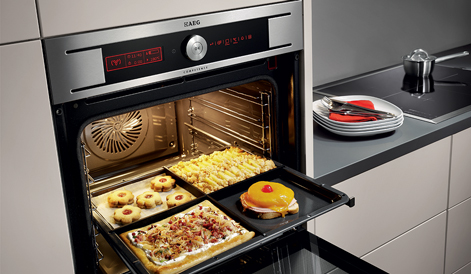 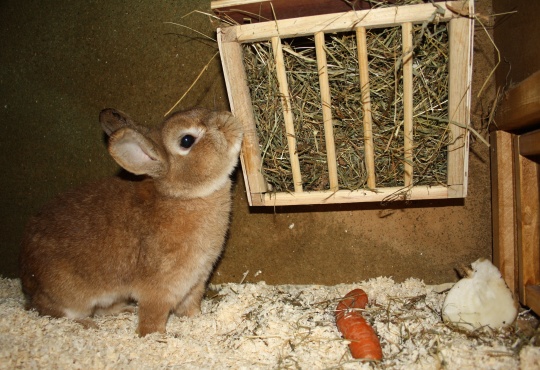 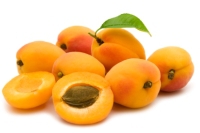 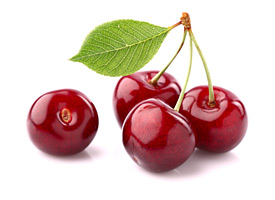 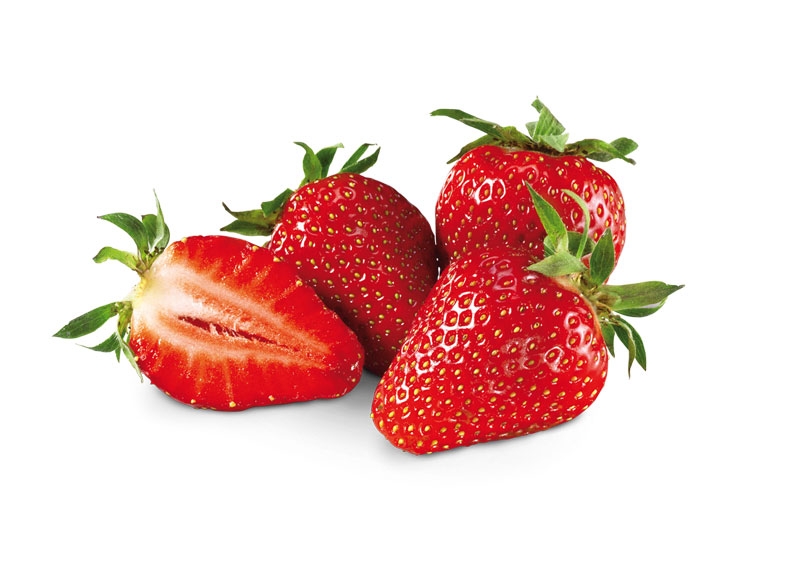 Erdbeeren			Kirschen		Aprikosen			Heu					der BackofenWer?Hilfsverb habenWas? > Artikel + NomenPartizip IIIchDuErDie FrauDer Vater Der Hund Das KaninchenMohammad und ImanAlleNiemandWerDie MädchenFrau BirbudakKisanetRezaKevin und LiaqatGonçalo und MeronFikrehabe         Konjugiere              das Hilfsverb       haben!Wurst (f.)Suppe (f.)Kuchen (m.)Apfel (m.)Erdbeeren (f. pl.)Fleisch (n.)Heu (n.)Pizza (f.)Lasagne (f.)Karotten (f. pl.)Aprikosen (f. pl.)Sandwich ( n.) Kirschen (f. pl.)Salat (m.)Poulet (n.)Eistee (m.)Mineralwasser (n.)Banane (f.)gebraten.gegessen.gebacken.gegessen.gekauft.gefressen.gefressen.gebacken.gegessen.gewaschen.gekauft.gemacht.mitgebracht.bestelltgebraten.getrunken.mitgebracht.gegessen.